МИНИСТЕРСТВО ЗА ОБРАЗОВАНИЕ И НАУКАБИРО ЗА РАЗВОЈ НА ОБРАЗОВАНИЕТО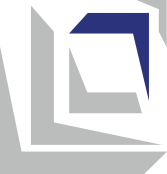 Наставна програмаПриродни наукиза II одделениеСкопје, 2021 годинаОСНОВНИ ПОДАТОЦИ ЗА НАСТАВНАТА ПРОГРАМАПОВРЗАНОСТ СО НАЦИОНАЛНИТЕ СТАНДАРДИРезултатите од учење наведени во наставната програма водат кон стекнување на следните компетенции опфатени со подрачјето Математика и природни науки од Националните стандарди:Наставната програма вклучува и релевантни компетенции и од подрачјата: Дигитална писменост, Личен и социјален развој, Општество и демократска култура и Техника, технологија и претприемништво.	РЕЗУЛТАТИ ОД УЧЕЊЕИНКЛУЗИВНОСТ, РОДОВА РАМНОПРАВНОСТ/СЕНЗИТИВНОСТ, ИНТЕРКУЛТУРНОСТ И МЕЃУПРЕДМЕТНА ИНТЕГРАЦИЈАНаставникот обезбедува инклузивност преку вклучување на сите ученици во сите активности за време на часот. Притоа, овозможува секое дете да биде когнитивно и емоционално ангажирано преку користење на соодветни методички приоди (индивидуализација, диференцијација, тимска работа, соученичка поддршка). При работата со учениците со попреченост применува индивидуален образовен план (со прилагодени резултати од учење и стандарди за оценување) и секогаш кога е можно користи дополнителна поддршка од други лица (лични и образовни асистенти, образовни медијатори, тутори волонтери и професионалци од училиштата со ресурсен центар). Редовно ги следи сите ученици, особено оние од ранливите групи, за да може навремено да ги идентификува тешкотиите во учењето, да ги поттикнува и поддржува во постигнувањето на резултатите од учењето. При реализација на активностите наставникот еднакво ги третира и момчињата и девојчињата, при што води грижа да не им доделува родово стереотипни улоги. При формирање на групите за работа настојува да обезбеди баланс во однос на полот. При избор на дополнителни материјали во наставата користи илустрации и примери кои се родово и етнички/културно сензитивни и поттикнуваат родова рамноптравност, односно промовираат интеркултурализам.Секогаш кога е можно наставникот користи интеграција на темите/содржините/поимите при планирањето и реализацијата на наставата. Интеграцијата овозможува ученииците да ги вклучат перспективите на другите наставни предмети во она што го изучуваат во овој наставен предмет и да ги поврзат знаењата од различните области во една целина.ОЦЕНУВАЊЕ НА ПОСТИГАЊАТА НА УЧЕНИЦИТЕ За да овозможи учениците да ги постигнат очекуваните стандарди за оценување, наставникот континуирано ги следи активностите на учениците за време на поучувањето и учењето и прибира информации за напредокот на секој ученик. За учеството во активностите  учениците добиваат повратна информација во која се укажува на нивото на успешност во реализацијата на активноста/задачата и се даваат насоки за подобрување (формативно оценување). За таа цел наставникот ги следи и оценува:усните одговори на прашања поставени од наставникот или од соучениците;придонесот во изведување на заклучоците; работните листови;практичните изработки, непосредно поврзани со стандардите;домашните задачи;одговорите на квизови (куси тестови) кои се дел од поучувањето.По завршување на учењето на секоја тема учениците добиваат сумативна оценка во вид на опис на постигнатите стандарди за оценување. Сумативната оценка се изведува од напредувањето констатирано преку различните техники на формативно оценување. Наставен предметПриродни наукиВид/категорија на наставен предметЗадолжителенОдделениеII (второ)Теми/подрачја во наставната програмаЖивите суштества и нивните живеалиштаРастенија што цветаатПотекло, својства и примена на материјалитеЗемјата, Сонцето и МесечинатаЕнергијаБрој на часови 2 часа неделно/72 часа годишноОпрема и средства Флипчарт (мала пренослива табла на која може да се црта и пишува), маркери, хартија за цртање, боички, линијар, ножици, лепило, леплива лента, компјутер, проектор.Картонски кутии, природен материјал од растенија (целер, цвеќиња за во вазна), дрвца, листови, тревки, камчиња, саксии, почва, семки од грав, леќа, пченица, пластични шишиња, пластични чаши, вазни, прехранбена боја, пластелин.Различни материјали: дрво, камен, памук, волна, свила, метал, пластика, гума, стакло, керамика, хартија, стиропор, најлон и предмети изработени од нив.Ластичиња, парчиња различен текстил, тегови, различни видови хартија, пластични чаши, метални, пластични и дрвени лажички, магнет.Модел на Сонце, Земја и Месечина, постер илустрација на месечеви мени, глобус.Џамлии/скокалчиња, пинг-понг топчиња, тениски топчиња, топки со различни големини.Хартиена вртелешка, пропелер на вода (играчка), автомобил играчка на батерии, автомобил играчка со соларен панел, светилка, метална лажичка, стаклена чаша, мраз, сладолед, чоколадо, електрично решо, дигитален термометар, батериска ламба, ласер, молив, гума, провидна пластика, стаклена чаша/тегла, марамче, батерија, жици, прекинувач, светилка, постери на електроцентрали.Работни листови (според учебник/прирачник).Норматив на наставен кадарВоспитно-образовната работа во второ одделение може да ја изведува лице кое е: професор/наставник/учител по одделенска настава, VII/1 или VI/1 (според МРК) и 240 ЕКТС; дипломиран педагог, VII/1 или VI/1 (според МРК) и 240 ЕКТС.Ученикот/ученичката знае и/или умее:III-A.28да ги користи основните научни сознанија за да го објаснува природниот свет;III-A.30да организира и претставува квантитативни податоци табеларно, графички, со дијаграм и скици и да толкува податоци од различни области претставени на различни начини;III-A.34да разликува и класифицира супстанции и да го поврзува нивниот состав со нивните својства;III-A.43да идентификува и истражува појави во живата и неживата природа;III-A.46да опишува и анализира основни физиолошки процеси (нивната улога и функција) кои се случуваат кај живите организми и да ги претставува со слики, шеми, дијаграми и равенки;III-A.51да ја објаснува интеракцијата меѓу човекот и животната средина и да ги идентификува позитивните и негативните влијанија на човекот врз животната средина;III-A.52да го разбере значењето и потребата од одржливиот развој и критички да анализира ситуации во кои постојат конфликти на интереси меѓу потребата од економско-технолошки развој и заштитата на животната средина;III-A.53да анализира односи меѓу еколошките, социјалните и економските системи од локално до глобално ниво;III-A.54да ги објаснува физичките појави и да користи научни концепти во секојдневниот живот;III-A.57да ги дискутира и анализира различните форми на енергија во природата, нивната појава и трансформација, процесите на пренесување и начините на употреба во модерната цивилизација;III-A.58да ги анализира и графички да ги претставува светлинските појави користејќи светлински зрак;III-A.59да го објаснува концептот на електричен полнеж и течењето на струјата низ едноставни струјни кола;III-A.62да ги објаснува вселената и Сончевиот систем, карактеристиките на планетите, нивната релативна положба и движење, со посебен акцент на планетата Земја.Ученикот/ученичката разбира и прифаќа дека:III-Б.5љубопитноста, систематичноста и иновативноста се клучни за развивање на научноистражувачката мисла;	III-Б.8секоја индивидуа е одговорна за зачувување на природната средина во непосредното опкружување и пошироко и дека треба да развива еколошка свест и да делува во насока на заштита и одржливост на животната средина.Ученикот/ученичката знае и умее:IV-A.2да процени кога и на кој начин за решавање на некоја задача/проблем е потребно и ефективно користење на ИКT;IV-A.5да определи какви информации му/ѝ се потребни, да најде, избере и преземе дигитални податоци, информации и содржини;V-A.6да си постави цели за учење и сопствен развој и да работи на надминување на предизвиците кои се јавуваат на патот кон нивно остварување;V-A.7да ги користи сопствените искуства за да си го олесни учењето и да го прилагоди сопственото однесување во иднина;V-A.14да слуша активно и соодветно да реагира, покажувајќи емпатија и разбирање за другите и да ги искажува сопствените грижи и потреби на конструктивен начин;V-A.15да соработува со други во остварување на заеднички цели, споделувајќи ги сопствените гледишта и потреби со другите и земајќи ги предвид гледиштата и потребите на другите;V-A.17да бара повратна информација и поддршка за себе, но и да дава конструктивна повратна информација и поддршка во корист на другите;V-A.18да истражува, поставувајќи релевантни прашања со цел да ги открие проблемите, да ги анализира и вреднува информациите и предлозите и да ги проверува претпоставките;V-A.19да дава предлози, да разгледува различни можности и да ги предвидува последиците со цел да изведува заклучоци и да донесува рационални одлуки;VI-A.3да ги формулира и аргументира своите гледишта, да ги сослушува и анализира туѓите гледишта и со почитување да се однесува кон нив, дури и тогаш кога не се согласува;VI-A.5да ги разбира разликите меѓу луѓето по која било основа (родова и етничка припадност, возраст, способности, социјален статус итн.);VI-A.6да препознава присуство на стереотипи и предрасуди кај себе и кај другите и да се спротивставува на дискриминација;VII-A.1да ги поврзува сознанијата од науките со нивната примена во техниката и технологијата и во секојдневниот живот.Ученикот/ученичката разбира и прифаќа дека:IV-Б.1дигиталната писменост е неопходна за секојдневното живеење  –  ги олеснува учењето, животот и работата, придонесува за проширување на комуникацијата, за креативноста и иновативноста, нуди разни можности за забава;V-Б.3сопствените постигања и добросостојба во најголема мера зависат од трудот кој самиот/самата го вложува и од резултатите кои самиот/самата ги постигнува;V-Б.4секоја постапка која ја презема има последици по него/неа и/или по неговата/нејзината околина;V-Б.7иницијативноста, упорноста, истрајноста и одговорноста се важни за спроведување на задачите, остварување на целите и надминување на предизвиците во секојдневите ситуации;V-Б.8интеракцијата со другите е двонасочна  –  како што има право од другите да бара да му/ѝ  биде овозможено задоволување на сопствените интереси и потреби, така има и одговорност да им даде простор на другите да ги задоволат сопствените интереси и потреби;V-Б.9барањето повратна информација и прифаќањето конструктивна критика водат кон личен напредок на индивидуален и социјален план;VII-Б.5ресурсите не се неограничени и дека е потребно одговорно да се користат.Teмa: ЖИВИТЕ СУШТЕСТВА И НИВНИТЕ ЖИВЕАЛИШТАВкупно часови: 12Teмa: ЖИВИТЕ СУШТЕСТВА И НИВНИТЕ ЖИВЕАЛИШТАВкупно часови: 12Резултати од учењеУченикот/ученичката ќе биде способен/способна да:1. ги идентификува, опишува и разликува условите за живот на живите суштества;2. идентификува членови на синџирот на исхрана и да ги групира живите суштества кои сами создаваат храна или се хранат со готова храна;3. ja објаснува важноста на пошумувањето, штедењето на водата, рециклирањето, реупотребата и намалувањето на отпадот за заштита на околината.Резултати од учењеУченикот/ученичката ќе биде способен/способна да:1. ги идентификува, опишува и разликува условите за живот на живите суштества;2. идентификува членови на синџирот на исхрана и да ги групира живите суштества кои сами создаваат храна или се хранат со готова храна;3. ja објаснува важноста на пошумувањето, штедењето на водата, рециклирањето, реупотребата и намалувањето на отпадот за заштита на околината.Содржини (и поими)Стандарди за оценувањеВидови живеалишта(живеалиште, шума, езеро, ливада, бара)Идентификува и опишува различни услови во различни живеалишта (шума, езеро, ливада, бара).Препознава локални животни и растенија и нивните живеалишта.Набројува растенија и животни кои живеат во шума, езеро, ливада и бара.Поврзува растенија и животни со конкретно живеалиште.Синџири на исхрана во живеалиштето(растенија, тревопасни животни, месојади, сештојади, синџир на исхрана)Објаснува како растенијата создаваат храна и набројува што е потребно за да може растението да се храни самостојно.Го објаснува начинот на исхрана кај тревопасните животни, месојадите и сештојадите. Набројува членови на синџир на исхрана. Претставува дијаграм на едноставен синџир на исхрана.Грижа за околината(пошумување, штедење вода, рециклирање, реупотреба, отпад)Опишува позитивни и негативни влијанија на човекот врз околината. Ја објаснува важноста на водата потребна за живот. Наведува примери на материјали кои може да се рециклираат и реупотребуваат.Препознава начини на грижа за непосредната околина и живеалиштата.Примери за активностиУчениците преку визуелна презентација се запознаваат со шумата, езерото, ливадата и барата како живеалишта, а потоа ги опишуваат различните услови за живот во нив.Учениците со наставникот прават прошетка во близина на училиштето, ја набљудуваат непосредната околина и дискутираат за  локалните животни и растенија и нивните живеалишта.Учениците, поделени во мали групи/парови, изработуваат постер за животни и растенија кои живеат во шума, езеро, ливада и бара.Учениците, поделени во мали групи/парови, споредуваат растенија и животни кои живеат во различни живеалишта: шума, езеро, ливада и бара.Во работен лист учениците илустрираат примери на растенија и животни кои живеат во различни живеалишта (на пример: бор, ела, смрека, даб, бука, зајак, волк, лисица во шума; риба, жаба, школка, алги, водни растенија во езеро; срна, зајак, скакулец, пеперуга, змија, трева, глуварче, бела рада во ливада; штрк, жаба, трска, алги во бара).Учениците во работен лист поврзуваат животни и растенија со живеалиштето на кое му припаѓаат.Учениците со картонска кутија и природен материјал (на пример: дрвца, листови, тревки, камчиња) дизајнираат 3Д-модел на шума, езеро, ливада и бара.Учениците преку визуелна презентација се запознаваат со растенијата и начинот на кој тие создаваат храна. Потоа дискутираат за тоа што е потребно за да може растението да се храни самостојно.Учениците преку визуелна презентација се запознаваат со членовите на синџирот на исхрана и дискутираат за нивната поврзаност во синџирот на исхрана.Учениците на работен лист со слики претставуваат дијаграм на синџир на исхрана, почнувајќи од растение, тревопасно животно, сештојадно животно и/или месојадно животно.Учениците преку визуелна презентација се запознаваат со различните влијанија на човекот врз живеалиштата и дискутираат за тоа кои влијанија се позитивни, а кои негативни (сечење на шумите − негативно влијание, пошумување − позитивно влијание, фрлање отпадоци/ѓубре − негативно влијание, селектирање и рециклирање на отпадоците − позитивно влијание, примери на неразумно трошење на водата – негативно влијание и штедење на водата − позитивно влијание).Учениците, поделени во парови, илустрираат пораки за штедење на водата.Учениците, поделени во мали групи, преку игра групираат предмети за селектирање отпад во соодветно обоена кутија (хартија во сина кутија, пластика во жолта кутија и стакло во зелена кутија). Дополнително, групираат и батерии кои ги ставаат во помала кутија, што треба да се испразни на места посебно означени за тоа (на пример, во маркети, трговски центри).Учениците, поделени во мали групи/парови, изнаоѓаат решенија за заштита на живеалиштата (решавање на проблемско прашање: Што ќе се случи ако се исече едно дрво, на пример: даб, кои суштества ќе останат без живеалиште?).Примери за активностиУчениците преку визуелна презентација се запознаваат со шумата, езерото, ливадата и барата како живеалишта, а потоа ги опишуваат различните услови за живот во нив.Учениците со наставникот прават прошетка во близина на училиштето, ја набљудуваат непосредната околина и дискутираат за  локалните животни и растенија и нивните живеалишта.Учениците, поделени во мали групи/парови, изработуваат постер за животни и растенија кои живеат во шума, езеро, ливада и бара.Учениците, поделени во мали групи/парови, споредуваат растенија и животни кои живеат во различни живеалишта: шума, езеро, ливада и бара.Во работен лист учениците илустрираат примери на растенија и животни кои живеат во различни живеалишта (на пример: бор, ела, смрека, даб, бука, зајак, волк, лисица во шума; риба, жаба, школка, алги, водни растенија во езеро; срна, зајак, скакулец, пеперуга, змија, трева, глуварче, бела рада во ливада; штрк, жаба, трска, алги во бара).Учениците во работен лист поврзуваат животни и растенија со живеалиштето на кое му припаѓаат.Учениците со картонска кутија и природен материјал (на пример: дрвца, листови, тревки, камчиња) дизајнираат 3Д-модел на шума, езеро, ливада и бара.Учениците преку визуелна презентација се запознаваат со растенијата и начинот на кој тие создаваат храна. Потоа дискутираат за тоа што е потребно за да може растението да се храни самостојно.Учениците преку визуелна презентација се запознаваат со членовите на синџирот на исхрана и дискутираат за нивната поврзаност во синџирот на исхрана.Учениците на работен лист со слики претставуваат дијаграм на синџир на исхрана, почнувајќи од растение, тревопасно животно, сештојадно животно и/или месојадно животно.Учениците преку визуелна презентација се запознаваат со различните влијанија на човекот врз живеалиштата и дискутираат за тоа кои влијанија се позитивни, а кои негативни (сечење на шумите − негативно влијание, пошумување − позитивно влијание, фрлање отпадоци/ѓубре − негативно влијание, селектирање и рециклирање на отпадоците − позитивно влијание, примери на неразумно трошење на водата – негативно влијание и штедење на водата − позитивно влијание).Учениците, поделени во парови, илустрираат пораки за штедење на водата.Учениците, поделени во мали групи, преку игра групираат предмети за селектирање отпад во соодветно обоена кутија (хартија во сина кутија, пластика во жолта кутија и стакло во зелена кутија). Дополнително, групираат и батерии кои ги ставаат во помала кутија, што треба да се испразни на места посебно означени за тоа (на пример, во маркети, трговски центри).Учениците, поделени во мали групи/парови, изнаоѓаат решенија за заштита на живеалиштата (решавање на проблемско прашање: Што ќе се случи ако се исече едно дрво, на пример: даб, кои суштества ќе останат без живеалиште?).Teмa: РАСТЕНИЈА ШТО ЦВЕТААТВкупно часови: 10Teмa: РАСТЕНИЈА ШТО ЦВЕТААТВкупно часови: 10Резултати од учењеУченикот/ученичката ќе биде способен/способна да:1. препознава, именува и групира делови на растението според нивната улога; 2. ја објаснува потребата од вода, светлина и топлина за правилен раст и развиток на растението;3. ја препознава и објаснува важноста на коренот и стеблото за пренесување на водата низ растението.Резултати од учењеУченикот/ученичката ќе биде способен/способна да:1. препознава, именува и групира делови на растението според нивната улога; 2. ја објаснува потребата од вода, светлина и топлина за правилен раст и развиток на растението;3. ја препознава и објаснува важноста на коренот и стеблото за пренесување на водата низ растението.Содржини (и поими) Стандарди за оценувањеДелови на растението(корен, стебло, лист, цвет, плод , семе, впивање вода, пренесување вода и храна, создавање храна)Препознава и именува делови на растението.Го поврзува изгледот на деловите на растението со нивната улога.Ја опишува улогата на коренот за впивање вода; стеблото за пренесување вода и храна; листовите за создавање храна; цветот, плодот и семето за добивање нови растенија.Услови за растење на растенијата (светлина, топлина и вода)Набројува услови за растење на растенијата.Објаснува како условите за растење влијаат врз растенијата (светлината и водата за создавање храна, топлината за правилен раст и развиток на растението).Ги објаснува потребата за вода кај растенијата и врската меѓу недостигот на вода и овенувањето кај растението.Пренесување вода низ растениетоИдентификува делови на растението низ кои се врши пренесување на водата.Опишува како се пренесува водата низ растението.Примери за активности Наставникот прикажува различни растенија преку визуелна презентација, а учениците ги препознаваат и ги именуваат деловите на растенијата.Во училишниот двор учениците, поделени во групи, ги идентификуваат деловите на растенијата кои ги набљудуваат.Наставникот прикажува различни растенија преку визуелна презентација, а учениците ја воочуваат улогата на коренот, стеблото и листовите.Учениците, на работен лист, самостојно поврзуваат дел од растението со неговата улога.Наставникот ги прикажува деловите на растението преку визуелна презентација, а учениците ги дискутираат нивните улоги (на пример: коренот впива вода, стеблото пренесува материи, листот создава храна, цветот привлекува инсекти, плодот го штити семето, а од семето се добива ново растение).Преку визуелна презентација наставникот ги прикажува условите за растење на растенијата, а учениците дискутираат за тоа како тие влијаат (светлината и водата за создавање храна, топлината за правилен раст и развиток на растението).Учениците, поделени во мали групи, засадуваат семки од растенија во саксии (на пример: грав, леќа, пченица), одгледуваат растенија и воочуваат што ќе се случи со растенијата кои растат во различни услови (полевани/неполевани со вода, на светло/темно, на топло/ладно). По извесно време изведуваат заклучоци врз основа на промените кои ги имаат воочено.Учениците, поделени во мали групи/парови, изведуваат експеримент за впивање вода преку коренот на растението (на пример: пренесување обоена вода низ стеблото на целер). Заеднички дискутираат што се случило со целерот и зошто. Учениците на работен лист илустрираат по кој редослед се врши пренесувањето на водата од коренот до листовите.Учениците воочуваат промена во изгледот на растенија (на пример: трендафил, лале, зумбул, темјанушка и др.) кои се ставени во вазна со вода и во вазна без вода, ги илустрираат и дискутираат за причините за таквите промени.Примери за активности Наставникот прикажува различни растенија преку визуелна презентација, а учениците ги препознаваат и ги именуваат деловите на растенијата.Во училишниот двор учениците, поделени во групи, ги идентификуваат деловите на растенијата кои ги набљудуваат.Наставникот прикажува различни растенија преку визуелна презентација, а учениците ја воочуваат улогата на коренот, стеблото и листовите.Учениците, на работен лист, самостојно поврзуваат дел од растението со неговата улога.Наставникот ги прикажува деловите на растението преку визуелна презентација, а учениците ги дискутираат нивните улоги (на пример: коренот впива вода, стеблото пренесува материи, листот создава храна, цветот привлекува инсекти, плодот го штити семето, а од семето се добива ново растение).Преку визуелна презентација наставникот ги прикажува условите за растење на растенијата, а учениците дискутираат за тоа како тие влијаат (светлината и водата за создавање храна, топлината за правилен раст и развиток на растението).Учениците, поделени во мали групи, засадуваат семки од растенија во саксии (на пример: грав, леќа, пченица), одгледуваат растенија и воочуваат што ќе се случи со растенијата кои растат во различни услови (полевани/неполевани со вода, на светло/темно, на топло/ладно). По извесно време изведуваат заклучоци врз основа на промените кои ги имаат воочено.Учениците, поделени во мали групи/парови, изведуваат експеримент за впивање вода преку коренот на растението (на пример: пренесување обоена вода низ стеблото на целер). Заеднички дискутираат што се случило со целерот и зошто. Учениците на работен лист илустрираат по кој редослед се врши пренесувањето на водата од коренот до листовите.Учениците воочуваат промена во изгледот на растенија (на пример: трендафил, лале, зумбул, темјанушка и др.) кои се ставени во вазна со вода и во вазна без вода, ги илустрираат и дискутираат за причините за таквите промени.Teмa: ПОТЕКЛО, СВОЈСТВА И ПРИМЕНА НА МАТЕРИЈАЛИТЕВкупно часови: 12Teмa: ПОТЕКЛО, СВОЈСТВА И ПРИМЕНА НА МАТЕРИЈАЛИТЕВкупно часови: 12Резултати од учењеУченикот/ученичката ќе биде способен/способна да:разликува и класифицира различни материјали како природни и вештачки;открива присуство и изразеност на одредени својства кај различни материјали;објаснува како примената на материјалите зависи од нивните својства.Резултати од учењеУченикот/ученичката ќе биде способен/способна да:разликува и класифицира различни материјали како природни и вештачки;открива присуство и изразеност на одредени својства кај различни материјали;објаснува како примената на материјалите зависи од нивните својства.Содржини (и поими)Стандарди за оценување Природни и вештачки материјали(материјали, дрво, камен, памук, волна, свила, метал, пластика, гума, стакло, керамика, хартија, стиропор, најлон)Прави разлика меѓу материјали од природно и вештачко потекло.Класифицира различни материјали според нивното потекло на природни и вештачки.Го поврзува природниот материјал со неговото потекло.Својства на материјалите(тврдина, еластичност, впивливост на вода, кршливост, кинливост, проѕирност, сјај, спроводливост на топлина, магнетност)Идентификува својства на различни природни и вештачки материјали.Поврзува одредено својство со конкретен материјал. Прави споредба на степенот на изразеност/интензитетот на одредено својство кај различни материјали.Примена на материјалитеНабројува различни примени на одреден материјал.Го објаснува односот меѓу својствата на материјалите и нивната примена.Наведува предмети изработени од повеќе различни материјали.Примери за активностиУчениците следат визуелна презентација и дискутираат за потеклото на материјалите и ги класифицираат на природни и вештачки.Учениците, поделени во мали групи/парови, набљудуваат предмети изработени од различни материјали и го одредуваат видот и потеклото на материјалот.Секој ученик пополнува работен лист во кој поврзува дадени природни материјали со нивното потекло.Учениците, поделени во мали групи/парови, набљудуваат различни природни и вештачки материјали и ги идентификуваат нивните својства.Учениците, поделени во мали групи/парови, изведуваат експерименти со кои ја истражуваат тврдината на различни материјали (на пример: стиропор, гума и дрво) со помош на сетилото за допир, прават споредба, а потоа ги рангираат материјалите според тврдината.Учениците, поделени во мали групи/парови, изведуваат експерименти со кои ја истражуваат еластичноста на различни материјали (на пример: ластичиња изработени од различна гума или парчиња различен текстил) при „фер“ услови, притоа мерејќи ја нивната должина по истегнувањето. Резултатите од мерењата учениците ги претставуваат табеларно, прават споредба и ги рангираат материјалите според еластичноста.Учениците, поделени во мали групи/парови, изведуваат експерименти со кои ја истражуваат впивливоста на водата кај различни видови хартија со иста големина, потопени во еднаков волумен вода (секое парче хартија во посебен сад со вода) за исто време,  притоа мерејќи го волуменот на невпиена вода. Резултатите од мерењата учениците ги претставуваат табеларно, прават споредба и ги рангираат различните видови хартија според впивливоста.Учениците, поделени во мали групи/парови, изведуваат експерименти со кои ја истражуваат спроводливоста на топлината кај различни материјали (на пример: метална, пластична и дрвена лажичка ставени за исто време во чаша со одреден волумен топла вода загреана на околу 40 oC, по што со сетилото за допир го детектираат степенот на загреаност на лажичките). Учениците ги споредуваат резултатите и ги рангираат материјалите според спроводливоста на топлината.Учениците, поделени во мали групи/парови, изведуваат експерименти со кои ја истражуваат магнетноста на различни материјали (на пример: метални спојувалки, монети, метален накит, пластични коцки, парченца дрво, стаклени перли, гумени ластичиња и сл.) врз основа на постоењето или непостоењето привлечни сили меѓу материјалот и магнетот.Учениците преку игра Кажи предмет изработен од... набројуваат предмети изработени од определен материјал.Учениците следат визуелна презентација со примери на различни материјали и дискутираат каде материјалите наоѓаат примена во секојдневниот живот и зошто (на пример: стаклото се употребува за изработка на прозорци бидејќи е тврдо, не впива/не пропушта вода, проѕирно е; металот се употребува за изработка на садови за готвење бидејќи е тврд, не впива/не пропушта вода, не е кршлив, спроведува топлина и сл.).Секој ученик пополнува работен лист во кој ги поврзува деловите од даден предмет со соодветниот материјал од кој се изработени.Teмa: ЗЕМЈАТА, СОНЦЕТО И МЕСЕЧИНАТАВкупно часови: 12Teмa: ЗЕМЈАТА, СОНЦЕТО И МЕСЕЧИНАТАВкупно часови: 12Резултати од учењеУченикот/ученичката ќе биде способен/способна да:го идентификува Сонцето како најблиска ѕвезда до Земјата и да го поврзува со промената на годишните времиња и нивните карактеристики;ја објаснува појавата на ден и ноќ како последица на движењето на Земјата околу својaта оска;ја објаснува појавата на сенки и да ја поврзува промената на сенката со промената на положбата на Сонцето на небото;ја опишува Месечината како небеско тело и да ги препознава и опишува месечевите мени;ги наведува страните на светот и да ги определува според положбата на Сонцето на небото.Резултати од учењеУченикот/ученичката ќе биде способен/способна да:го идентификува Сонцето како најблиска ѕвезда до Земјата и да го поврзува со промената на годишните времиња и нивните карактеристики;ја објаснува појавата на ден и ноќ како последица на движењето на Земјата околу својaта оска;ја објаснува појавата на сенки и да ја поврзува промената на сенката со промената на положбата на Сонцето на небото;ја опишува Месечината како небеско тело и да ги препознава и опишува месечевите мени;ги наведува страните на светот и да ги определува според положбата на Сонцето на небото.Содржини (и поими)Стандарди за оценување Ден и ноќСтрани на светотСенки(ден, ноќ, Земја, Сонце, небо, светлина, топлина, темнина, Земјина ротација, Земјина оска, страни на светот, исток, запад, север, југ, сенка)Го идентификува Сонцето како ѕвезда. Го препознава Сонцето како најголем извор на светлина и топлина за Земјата.Ја препознава ноќта како отсуство на сончева светлина.Преку модел го објаснува движењето на Земјата околу својата оска (Земјина ротација) како причина за појава на денот и ноќта.Ги наведува страните на светот.Прави врска меѓу страните на светот и положбата на Сонцето на небото.Идентификува сенки и ја поврзува промената на сенката во текот на денот со положбата на Сонцето.Годишни времиња(пролет, лето, есен, зима)Преку модел го објаснува движењето на Земјата околу Сонцето.Ги опишува карактеристиките на четирите годишни времиња.Прави врска меѓу движењето на Земјата околу Сонцето и различните годишни времиња.Месечина(Месечина, месечеви мени/фази, прва четвртина, полна месечина, трета четвртина, млада месечина)Преку модел го објаснува движењето на Месечината околу Земјата.Ја опишува Месечината како небесно тело кое свети поради осветлување од Сонцето.Ги набројува и опишува месечевите мени/фази кои се повторуваат секој месец по истиот редослед.Примери за активностиУчениците следат визуелна презентација преку која ги идентификуваат ѕвездите како небески тела кои светат, а Сонцето како најблиска ѕвезда до Земјата.Учениците, поделени во мали групи, добиваат илустриран материјал од различни извори на светлина и топлина (батериска ламба, сијалица, свеќа, кибрит, Сонце) и го идентификуваат најголемиот извор.Учениците го набљудуваат движењето на Земјата околу својата оска со визуелна презентација или модел, а потоа ја дискутираат појавата на денот и ноќта.Учениците играат игра на улоги (Сонце и Земја) и го објаснуваат движењето на Земјата околу својата замислена оска како причина за појавата на денот и ноќта.Учениците го набљудуваат привидното движење на Сонцето од училишниот двор во текот на денот, ја дискутираат положбата на Сонцето на небото (наутро, напладне, попладне) и ја поврзуваат со страните на светот.Учениците во парови (еден на друг) ги цртаат своите контури од сенки во различни периоди од денот и ги поврзуваат промените (положба и големина) на сенките со различните положби на Сонцето на небото и страните на светот.Учениците на илустриран работен лист ги препознаваат годишните времиња и ги дискутираат нивните карактеристики.Учениците го набљудуваат движењето на Земјата околу Сонцето со визуелна презентација или модел, а потоа ја дискутираат причината за појава на годишните времиња.Учениците го набљудуваат движењето на Месечината околу Земјата со визуелна презентација или модел, а потоа дискутираат за месечевите мени.Учениците пополнуваат илустриран работен лист во кој ги именуваат и подредуваат месечевите мени.Учениците ги следат различните форми/фази на Месечината во текот на еден месец, истите ги илустрираат во тетратката и заеднички ги дискутираат.Примери за активностиУчениците следат визуелна презентација преку која ги идентификуваат ѕвездите како небески тела кои светат, а Сонцето како најблиска ѕвезда до Земјата.Учениците, поделени во мали групи, добиваат илустриран материјал од различни извори на светлина и топлина (батериска ламба, сијалица, свеќа, кибрит, Сонце) и го идентификуваат најголемиот извор.Учениците го набљудуваат движењето на Земјата околу својата оска со визуелна презентација или модел, а потоа ја дискутираат појавата на денот и ноќта.Учениците играат игра на улоги (Сонце и Земја) и го објаснуваат движењето на Земјата околу својата замислена оска како причина за појавата на денот и ноќта.Учениците го набљудуваат привидното движење на Сонцето од училишниот двор во текот на денот, ја дискутираат положбата на Сонцето на небото (наутро, напладне, попладне) и ја поврзуваат со страните на светот.Учениците во парови (еден на друг) ги цртаат своите контури од сенки во различни периоди од денот и ги поврзуваат промените (положба и големина) на сенките со различните положби на Сонцето на небото и страните на светот.Учениците на илустриран работен лист ги препознаваат годишните времиња и ги дискутираат нивните карактеристики.Учениците го набљудуваат движењето на Земјата околу Сонцето со визуелна презентација или модел, а потоа ја дискутираат причината за појава на годишните времиња.Учениците го набљудуваат движењето на Месечината околу Земјата со визуелна презентација или модел, а потоа дискутираат за месечевите мени.Учениците пополнуваат илустриран работен лист во кој ги именуваат и подредуваат месечевите мени.Учениците ги следат различните форми/фази на Месечината во текот на еден месец, истите ги илустрираат во тетратката и заеднички ги дискутираат.Teмa: ЕНЕРГИЈАВкупно часови: 26Teмa: ЕНЕРГИЈАВкупно часови: 26Резултати од учењеУченикот/ученичката ќе биде способен/способна да:ја објаснува енергијата како неопходна за движење или промена на нештата и да ги препознава начините на нејзино добивање;ја препознава топлината како енергија која загрева, начините на нејзино добивање и промените кои настануваат при загревање;ја поврзува температурата со топлината;ја опишува светлината како услов за гледање на нештата и да ги објаснува патувањето на светлината и причините за појава на сенка;го објаснува значењето на електричната енергија во секојдневието и да ги наведува мерките за заштита и штедење.Резултати од учењеУченикот/ученичката ќе биде способен/способна да:ја објаснува енергијата како неопходна за движење или промена на нештата и да ги препознава начините на нејзино добивање;ја препознава топлината како енергија која загрева, начините на нејзино добивање и промените кои настануваат при загревање;ја поврзува температурата со топлината;ја опишува светлината како услов за гледање на нештата и да ги објаснува патувањето на светлината и причините за појава на сенка;го објаснува значењето на електричната енергија во секојдневието и да ги наведува мерките за заштита и штедење.Содржини (и поими) Стандарди за оценување Енергија(енергија, загревање, осветлување, батерии, гориво, согорување)Ја објаснува енергијата како услов да се прави нешто (да се движи или да се промени нешто).Препознава начини на кои се добива енергија (загревање, осветлување, согорување гориво).Дава примери за различни извори на енергија (Сонце, батерија, гориво, ветер, вода и сл.).Топлина(топлина, гориво, гас, нафта, јаглен, триење, топење, испарување, потопло/поладно тело, температура, термометар)Ја идентификува топлината како енергија која ги загрева телата и предметите.Поврзува горење на гориво (гас, нафта, дрво, јаглен) и триење на два предмета  еден со друг со добивање топлина.Ги опишува промените (топење и испарување) кои настануваат при загревање.Објаснува како се поврзани температурата и топлината на телата. Мери, отчитува и споредува температура со дигитален термометар.Светлина(светлина, светлински извори, сенка, проѕирни тела) Ја препознава светлината како енергија која ни овозможува да ги гледаме нештата. Дава примери за светлински извори. Објаснува како патува светлината.Ги објаснува причините за појава на сенка.Електрична енергија(електрична енергија, батерија, жици, прекинувач, светилка, струјно коло, електрани, хидроцентрала, термоцентрала, ветерница, соларни панели, соларна централа) Ја препознава електричната енергија како енергија која овозможува некои уреди да работат (се движат, затоплуваат, емитуваат звук или светат).Набројува  уреди кои работат користејќи електрична енергија.Ги познава мерките за претпазливост и правилно ракување со електричните уреди во домаќинството и ја препознава опасноста од неправилното ракување со електричните уреди и струен удар.Го објаснува струјното коло како патека по која се пренесува електричната енергија.Ги препознава и именува елементите на наједноставно/просто струјно коло (батерија, жици, прекинувач, светилка) и ја објаснува нивната функција.Набројува различни електрани како производители на електрична енергија, а батеријата како уред во кој е складирана електрична енергија. Наведува примери за штедење на електричната енергија. Примери за активностиУчениците, поделени во мали групи/парови, преку истражување ги откриваат причините за појавата на одредени движења и промени (вртење на хартиена вртелешка, пропелер на вода − играчка, движење на автомобил играчка на батерии или соларен панел, светилка).Преку визуелна презентација наставникот прикажува движења и промени на телата (светење, загревање и сл.) предизвикани од различни видови енергија, а потоа учениците ги дискутираат причините за настанатите движења и промени на телата.Учениците пополнуваат работен лист во кој идентификуваат различни извори на енергија, а потоа заеднички ја проверуваат точноста на дадените одговори.Наставникот демонстрира загревање на различни предмети (метална лажичка со пламен или топла вода, стаклена чаша со топла вода, радијатор/решо), а потоа со учениците дискутира за енергијата која ги загрева предметите/телата.Учениците следат визуелна презентација преку која се запознаваат со различни горива како извори на топлина. Потоа, преку дискусија, го поврзуваат горењето на горивата со добивањето топлина.Учениците пополнуваат работен лист во кој идентификуваат различни горива како извори на топлина, а потоа заеднички ја проверуваат точноста на дадените одговори.Наставникот демонстрира промени при загревање (топење на мраз, сладолед, чоколадо итн. и испарување на вода), а учениците ги препознаваат и именуваат промените.Учениците, поделени во мали групи/парови, со дигитален термометар мерат температура на разни тела и материи (воздух, вода и сл., телесна температура) и ги подредуваат добиените мерки на телата/материјата според степенот на загреаност.Учениците набљудуваат исти тела/предмети во темна, делумно осветлена и светла просторија, потоа ги дискутираат промените (не гледаат, гледаат силуета и гледаат тело во разни бои) кај телата/предметите и ја утврдуваат светлината како енергија која ни овозможува да ги гледаме.Наставникот води дискусија со учениците за различни извори на светлина (Сонце, молња, свеќа, светилка, блиц, батериска ламба, рефлектор и др.).Учениците пополнуваат работен лист во кој идентификуваат извори на светлина, а потоа заеднички ја проверуваат точноста на дадените одговори.Со помош на демонстрација (со батериска ламба, ласер, светилка од телефон) наставникот го презентира патувањето на светлината, а потоа учениците дискутираат за патеката на светлината.Учениците, поделени во мали групи/парови, го истражуваат формирањето сенки од различни предмети (молив, гума, провидна пластика, стаклена чаша/тегла, марамче, тетратка и сл.). Учениците пополнуваат работен лист во кој ги идентификуваат уредите кои користат електрична енергија за нивната работа, а           потоа заеднички ја проверуваат точноста на дадените одговори.По следење на визуелна презентација учениците водат дискусија со цел да констатираат дека електричната енергија овозможува нештата да се движат, да светат, да емитуваат звук, да затоплуваат и др.Учениците пополнуваат работен лист во кој препознаваат правилно и неправилно ракување со електрични уреди, а потоа заеднички ја проверуваат точноста на дадените одговори.Наставникот, со помош на модел, ги запознава учениците со елементите на наједноставно (просто) струјно коло: батерија, жици, прекинувач, светилка. Учениците пополнуваат илустриран работен лист во кој ги именуваат основните делови на струјното коло: батерија, жици, прекинувач, светилка.Учениците, поделени во мали групи/парови, поврзуваат делови во едноставно струјно коло (батерија, жици, прекинувач, светилка) и ја дискутираат функцијата на секој од нив. Со помош на визуелна презентација наставникот ги запознава учениците со различни електрани (ветерница, хидроцентрала, термоцентрала, соларен панел итн.) и со учениците го дискутира начинот на добивање електрична енергија во нив.Учениците пополнуваат илустриран работен лист во кој ги поврзуваат електраните со ресурсите кои се користат за добивање  електрична енергија во истите (хидроцентрала − вода, термоцентрала − гориво, ветерница − ветар, соларни панели – сончева светлина), а  потоа заеднички ја проверуваат точноста на дадените одговори.  Потоа, преку дискусија ги идентификуваат ресурсите и последиците од нивното користењето за добивање електрична енергија (хидроцентрала – вода: реки и езера се менуваат и намалуваат; термоцентрала – гориво: јаглен од рудници се копа во планината и при горење се загадува воздухот; ветерница – ветер: доколку нема ветер нема да прави струја; соларна централа – сонце: доколку нема сонце нема да произведува струја).Учениците дискутираат за потребата и начините на кои може да се заштеди електричната енергија во домот и во околината.Примери за активностиУчениците, поделени во мали групи/парови, преку истражување ги откриваат причините за појавата на одредени движења и промени (вртење на хартиена вртелешка, пропелер на вода − играчка, движење на автомобил играчка на батерии или соларен панел, светилка).Преку визуелна презентација наставникот прикажува движења и промени на телата (светење, загревање и сл.) предизвикани од различни видови енергија, а потоа учениците ги дискутираат причините за настанатите движења и промени на телата.Учениците пополнуваат работен лист во кој идентификуваат различни извори на енергија, а потоа заеднички ја проверуваат точноста на дадените одговори.Наставникот демонстрира загревање на различни предмети (метална лажичка со пламен или топла вода, стаклена чаша со топла вода, радијатор/решо), а потоа со учениците дискутира за енергијата која ги загрева предметите/телата.Учениците следат визуелна презентација преку која се запознаваат со различни горива како извори на топлина. Потоа, преку дискусија, го поврзуваат горењето на горивата со добивањето топлина.Учениците пополнуваат работен лист во кој идентификуваат различни горива како извори на топлина, а потоа заеднички ја проверуваат точноста на дадените одговори.Наставникот демонстрира промени при загревање (топење на мраз, сладолед, чоколадо итн. и испарување на вода), а учениците ги препознаваат и именуваат промените.Учениците, поделени во мали групи/парови, со дигитален термометар мерат температура на разни тела и материи (воздух, вода и сл., телесна температура) и ги подредуваат добиените мерки на телата/материјата според степенот на загреаност.Учениците набљудуваат исти тела/предмети во темна, делумно осветлена и светла просторија, потоа ги дискутираат промените (не гледаат, гледаат силуета и гледаат тело во разни бои) кај телата/предметите и ја утврдуваат светлината како енергија која ни овозможува да ги гледаме.Наставникот води дискусија со учениците за различни извори на светлина (Сонце, молња, свеќа, светилка, блиц, батериска ламба, рефлектор и др.).Учениците пополнуваат работен лист во кој идентификуваат извори на светлина, а потоа заеднички ја проверуваат точноста на дадените одговори.Со помош на демонстрација (со батериска ламба, ласер, светилка од телефон) наставникот го презентира патувањето на светлината, а потоа учениците дискутираат за патеката на светлината.Учениците, поделени во мали групи/парови, го истражуваат формирањето сенки од различни предмети (молив, гума, провидна пластика, стаклена чаша/тегла, марамче, тетратка и сл.). Учениците пополнуваат работен лист во кој ги идентификуваат уредите кои користат електрична енергија за нивната работа, а           потоа заеднички ја проверуваат точноста на дадените одговори.По следење на визуелна презентација учениците водат дискусија со цел да констатираат дека електричната енергија овозможува нештата да се движат, да светат, да емитуваат звук, да затоплуваат и др.Учениците пополнуваат работен лист во кој препознаваат правилно и неправилно ракување со електрични уреди, а потоа заеднички ја проверуваат точноста на дадените одговори.Наставникот, со помош на модел, ги запознава учениците со елементите на наједноставно (просто) струјно коло: батерија, жици, прекинувач, светилка. Учениците пополнуваат илустриран работен лист во кој ги именуваат основните делови на струјното коло: батерија, жици, прекинувач, светилка.Учениците, поделени во мали групи/парови, поврзуваат делови во едноставно струјно коло (батерија, жици, прекинувач, светилка) и ја дискутираат функцијата на секој од нив. Со помош на визуелна презентација наставникот ги запознава учениците со различни електрани (ветерница, хидроцентрала, термоцентрала, соларен панел итн.) и со учениците го дискутира начинот на добивање електрична енергија во нив.Учениците пополнуваат илустриран работен лист во кој ги поврзуваат електраните со ресурсите кои се користат за добивање  електрична енергија во истите (хидроцентрала − вода, термоцентрала − гориво, ветерница − ветар, соларни панели – сончева светлина), а  потоа заеднички ја проверуваат точноста на дадените одговори.  Потоа, преку дискусија ги идентификуваат ресурсите и последиците од нивното користењето за добивање електрична енергија (хидроцентрала – вода: реки и езера се менуваат и намалуваат; термоцентрала – гориво: јаглен од рудници се копа во планината и при горење се загадува воздухот; ветерница – ветер: доколку нема ветер нема да прави струја; соларна централа – сонце: доколку нема сонце нема да произведува струја).Учениците дискутираат за потребата и начините на кои може да се заштеди електричната енергија во домот и во околината.Почеток на имплементација на наставната програмаучебна 2022/2023 годинаИнституција/носител на програматаБиро за развој на образованиетоСогласно член 30, став 3 од Законот за основно образование („Службен весник на Република Северна Македонија“ бр. 161/19 и 229/20) министерот за образование и наука ја донесе наставната програма по предметот Природни науки за II одделение.бр. ___________ _______________ година                                    Министерка за образование и наука,                                                                                                          Мила Царовска                                                                                                          ___________________________